Задание № 1( 1 ВАРИАНТ )Построить линию пересечения двух плоскостей заданных  треугольниками ABC и DEF (варианты 1—8) и определить относительную видимость плоскостей: 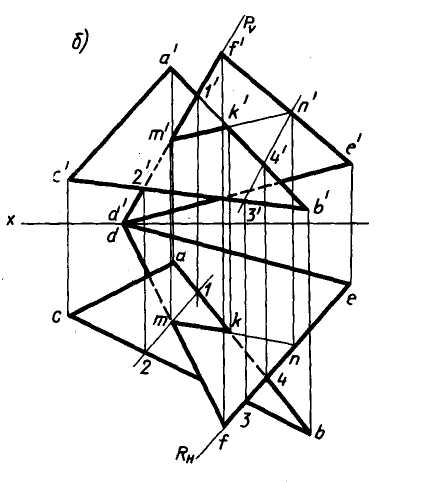 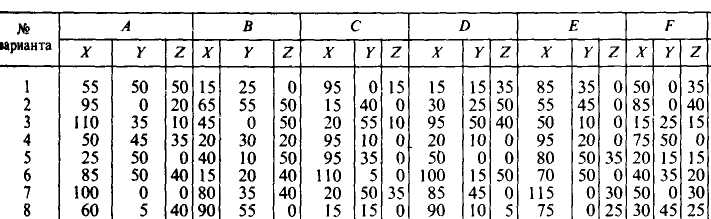 Задание № 2Чертеж выполнить на формате А4. По двум видам модели построить третий вид и изометрию на одном формате. На ортогональном чертеже проставить размеры. На изометрии проставить только три габаритных размера.Рис.1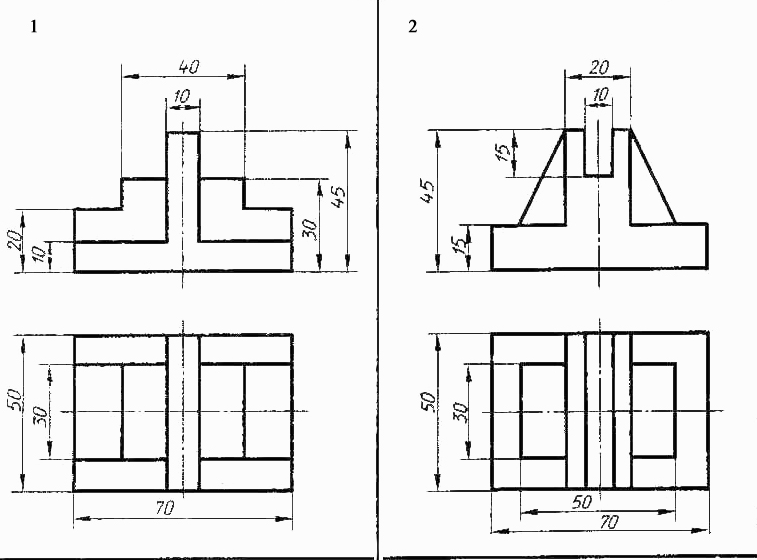 Задания № 3Используя любую систему автоматизированного проектирования (WorkBench, SolidWorks, AutoCAD, T-flex, Компас). Создать электронный вариант электрической схемы.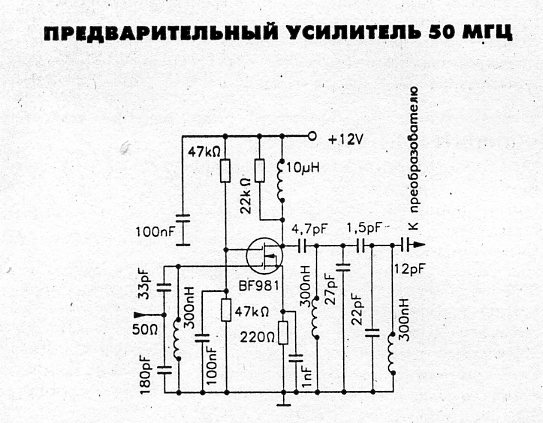 ПРИМЕР РЕШЕНИЯВ качестве примера, рассмотрим построение электрической схемы усилителя 300-2500 МГц на микросхеме RF2304 в графическом пакете T-flex 9v, см. рисунок.а                                                                       бРисунок − Пример задания на удовлетворительную оценку:а - электрическая схема усилителя 300-2500 МГц на микросхеме RF2304;б - графический пакет T-flex 9vВ качестве метода выберем технологию создания непараметрического чертежа (эскиза) и будем использовать библиотеку «радиодетали».Запустим систему T-flex 9v и создадим новый чертеж.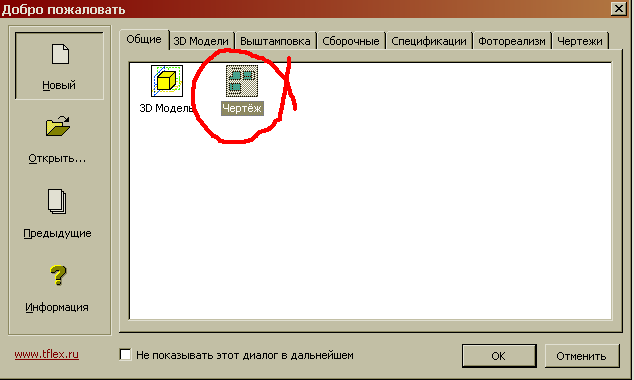 На панели инструментов запустим команду «создать эскиз».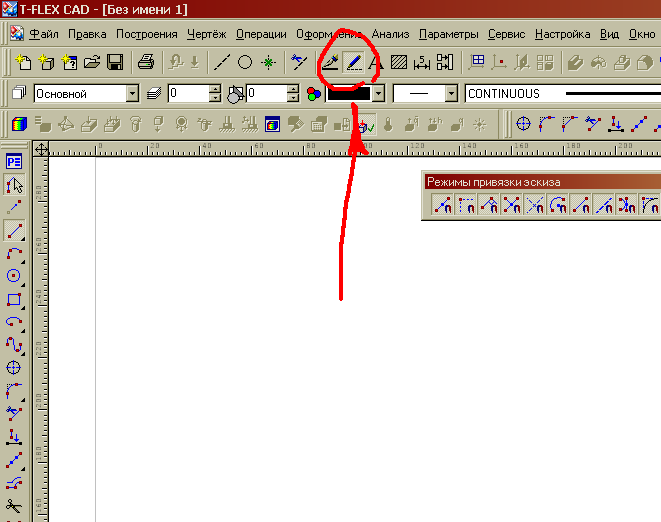 Используя кнопки «автоменю» создадим графические примитивы.Конденсаторы построим при помощи библиотеки радиодеталей.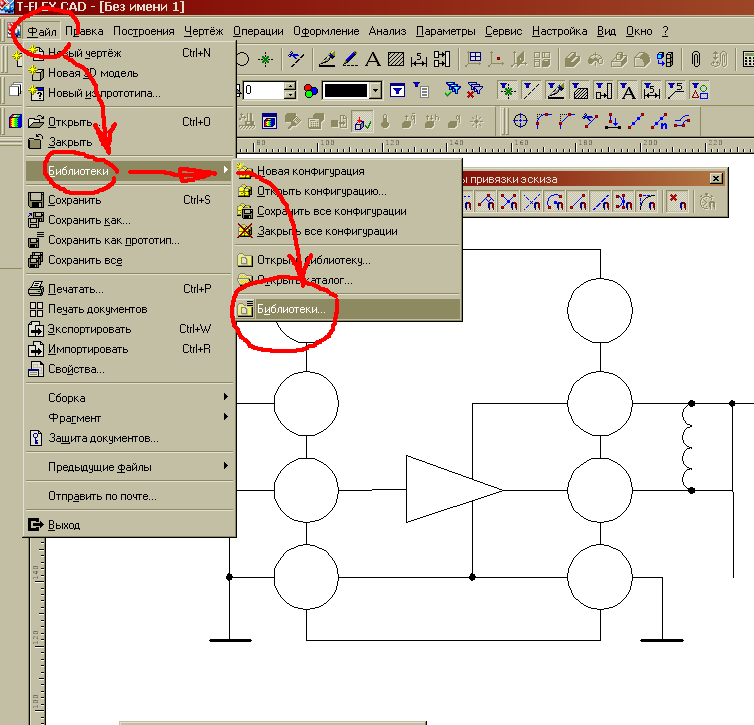 При вызове команды выводится на экран диалоговое окно "Библиотеки". В окне отображается список библиотек – всех конфигураций или какой-нибудь по выбору. Выбрав библиотеку из списка, можно вызвать диалоговое окно "Свойства библиотеки", если нажать на кнопку "Свойства". С помощью команды "Заменить"можно заменить часть символов пути (или весь путь) на другой набор символов (путь). Команда работает, если выделена из списка хотя бы одна библиотека. При перемещении созданных библиотек в другой каталог требуется изменить путь для этих библиотек.В результате проделанных операций получим следующую электрическую схему.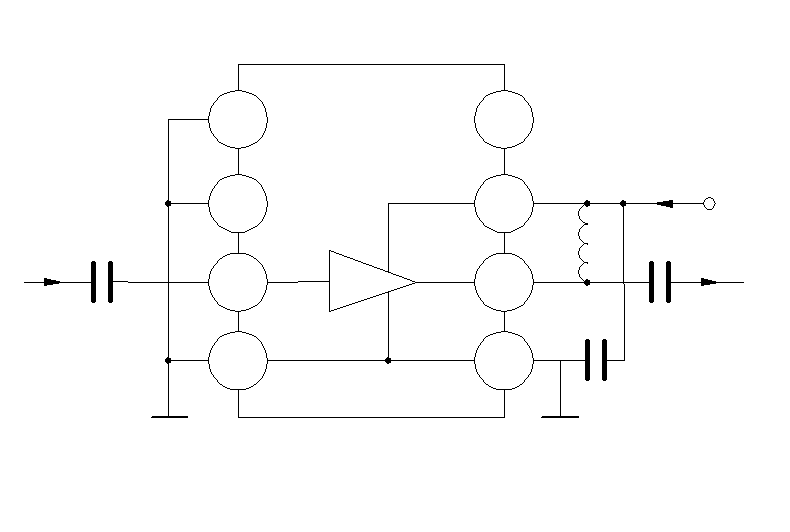 В заключении текстовую информацию нанесем при помощи редактора   T-flex.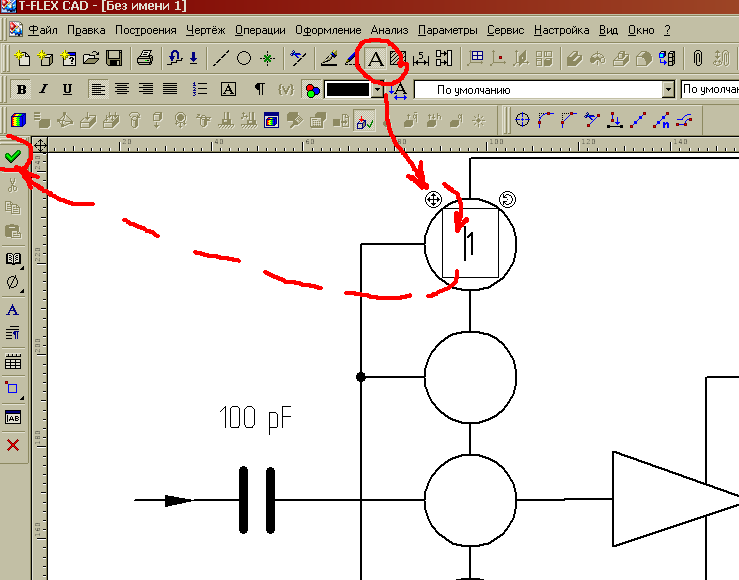 Редактор текстов предназначен для ввода и редактирования содержания многострочных текстов. При работе в текстовом редакторе доступны все клавиши перемещения курсора и функции редактирования текстовой строки. При редактировании есть возможность оперировать как отдельными строками текста, так и целыми блоками строк.Размеры  рамок на чертежах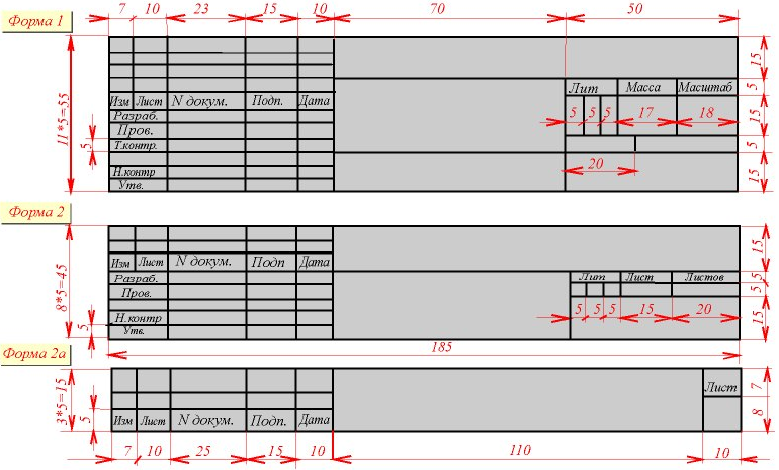 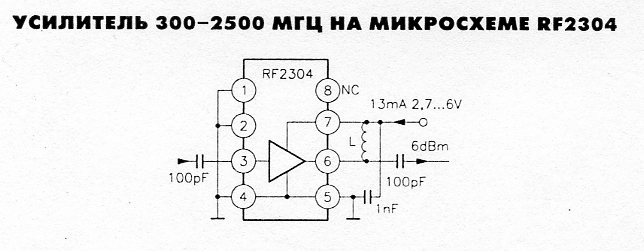 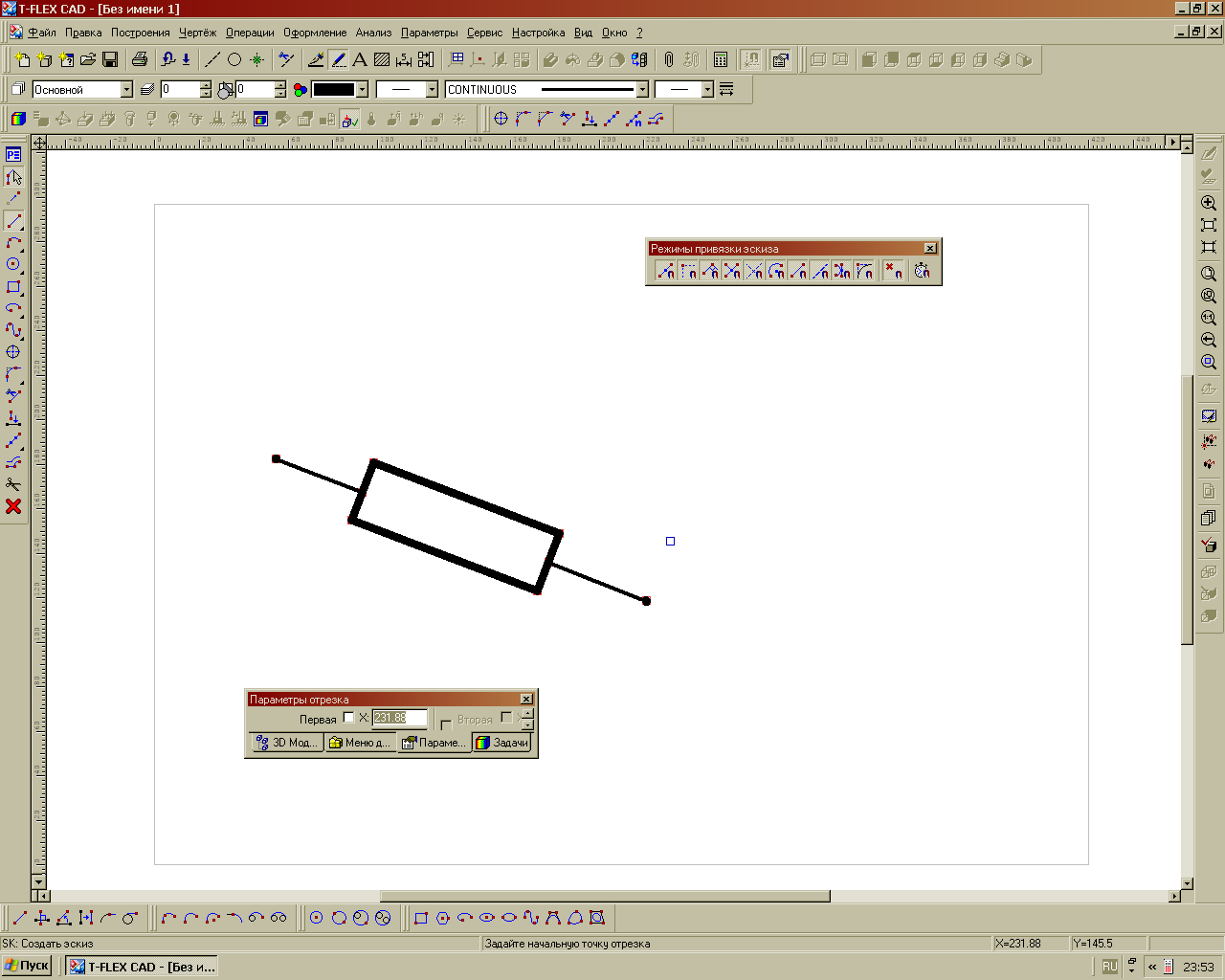 